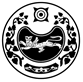 _____________________________________________________________________________С ПОЛНОМОЧИЯМИ ОКРУЖНОЙ ИЗБИРАТЕЛЬНОЙ КОМИССИИ ЧЕТЫРЕХМАНДАТНОГО ИЗБИРАТЕЛЬНОГО ОКРУГА № 1ПО ВЫБОРАМ ДЕПУТАТОВ СОВЕТА ДЕПУТАТОВ УСТЬ-АБАКАНСКОГО РАЙОНА РЕСПУБЛИКИ ХАКАСИЯ СЕДЬМОГО СОЗЫВА Об отказе в регистрации кандидатом в депутаты Совета депутатов Усть-Абаканского района Республики Хакасия седьмого созыва по четырехмандатному избирательному округу № 1Компаниец Сергею Алексеевичу Проверив соответствие порядка выдвижения кандидата в депутаты Совета депутатов Усть-Абаканского района Республики Хакасия седьмого созыва по четырехмандатному избирательному округу № 1 Компаниец Сергея Алексеевича, выдвинутого избирательным объединением              Усть-Абаканское местное отделение ХРО КПРФ, требованиям Федерального закона от 12 июня 2002 года № 67-ФЗ «Об основных гарантиях избирательных прав и права на участие в референдуме граждан Российской Федерации» (далее – Федеральный закон), Закона Республики Хакасия от 08 июля 2011 года № 65-ЗРХ «О выборах глав муниципальных образований и депутатов представительных органов муниципальных образований в Республики Хакасия» (далее – Закон Республики Хакасия), территориальная избирательная комиссия Усть-Абаканского района установила следующее.06 июля 2022 года Компаниец Сергей Алексеевич представил в территориальную избирательную комиссию Усть-Абаканского района документы для уведомления о выдвижении.В соответствии с пунктом 2 статьи 35 Федерального закона выдвижение кандидатов, списков кандидатов политическими партиями осуществляется в соответствии с Федеральным законом "О политических партиях". Выдвижение кандидатов иными общественными объединениями осуществляется на съездах (конференциях, собраниях) указанных общественных объединений, их региональных или местных отделений тайным голосованием, а также с соблюдением иных требований, предъявляемых федеральным законом к выдвижению кандидатов для политических партий.22 июля 2022 года в территориальную избирательную комиссию Усть-Абаканского района поступило уведомление (документально подтвержденное вх. № 354 от 22.07.2022 года) от Хакасского регионального отделения Политической партии ЛДПР – Либерально-демократической партии России о том, что кандидат в депутаты Совета депутатов Усть-Абаканского района Республики Хакасия седьмого созыва по четырехмандатному избирательному округу № 1 Компаниец Сергей Алексеевич, выдвинутый избирательным объединением Усть-Абаканское местное отделение ХРО КПРФ является членом Политической партии ЛДПР - Либерально-демократической партии России.Таким образом, в силу пункта 2 статьи 35 Федерального закона Компаниец Сергей Алексеевич не имеет права быть избранным депутатом Совета депутатов Усть-Абаканского района Республики Хакасия седьмого  созыва.Учитывая вышеизложенное, на основании пункта 2 статьи 35, подпункта «б» пункта 24 статьи 38 Федерального закона «Об основных гарантиях избирательных прав и права на участие в референдуме граждан Российской Федерации», территориальная избирательная комиссия                  Усть-Абаканского района постановляет:1. Отказать в регистрации кандидатом в депутаты Совета депутатов Усть-Абаканского района Республики Хакасия седьмого созыва по четырехмандатному избирательному округу № 1 Компаниец Сергею Алексеевичу, выдвинутому избирательным объединением Усть-Абаканское местное отделение ХРО КПРФ.2. Выдать копию настоящего постановления Компаниец Сергею Алексеевичу.5. Направить настоящее постановление для опубликования в газету «Усть-Абаканские известия официальные», в Избирательную комиссию Республики Хакасия и разместить в разделе «Избирательная комиссия» на официальном сайте Администрации Усть-Абаканского района Республики Хакасия в сети Интернет.Постановление принято 22 июля 2022 года в 18 часов 00 минут.Председатель комиссии                                                            Е.И. МатейкоСекретарь комиссии                                                                 О.В. ЛемытскаяРЕСПУБЛИКА ХАКАСИЯТЕРРИТОРИАЛЬНАЯ 
ИЗБИРАТЕЛЬНАЯ  КОМИССИЯУСТЬ-АБАКАНСКОГО РАЙОНАХАКАС РЕСПУБЛИКАНЫAАOБАН ПИЛТWРW АЙМАOЫНЫAОРЫНДАOЫNFБЫO КОМИССИЯЗЫПОСТАНОВЛЕНИЕПОСТАНОВЛЕНИЕПОСТАНОВЛЕНИЕ22 июля 2022 года№ 92/515-5р.п. Усть-Абаканр.п. Усть-Абаканр.п. Усть-Абакан